Weatherstone ElementaryCAMPUS CLEAN UP DAYSaturday, April 25th9 am-12 noon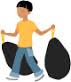 Please join us for this family friendly event to clean up & beautify our campus!  We will be picking up trash through the Town of Cary SPRUCE program (reachers, trash bags, and safety vests will be provided).   We’ll also work on improving some garden areas and clean up debris from the front sidewalks and paved areas. If you’d like to help in the garden and have any of the following, we need:Garden clippersRound & Square nosed shovelsGas powered leaf blowersWheelbarrows & pitchforksPlease bring your own gloves, water/snack, & insect repellant.  For more information, please contact TJ at tjcawley@hotmail.com or Erika at echaidar@gmail.com. If weather is questionable view @WeatherstonePTA on Twitter or the Twitter feed on the PTA’s website http://www.weatherstonepta.com. Weatherstone ElementaryCAMPUS CLEAN UP DAYSaturday, April 25th9 am-12 noonPlease join us for this family friendly event to clean up & beautify our campus!  We will be picking up trash through the Town of Cary SPRUCE program (reachers, trash bags, and safety vests will be provided).   We’ll also work on improving some garden areas and clean up debris from the front sidewalks and paved areas. If you’d like to help in the garden and have any of the following, we need:Garden clippersRound & Square nosed shovelsGas powered leaf blowersWheelbarrows & pitchforksPlease bring your own gloves, water/snack, & insect repellant.  For more information, please contact TJ at tjcawley@hotmail.com or Erika at echaidar@gmail.com.  If weather is questionable view @WeatherstonePTA on Twitter or the Twitter feed on the PTA’s website at http://www.weatherstonepta.com. 